О проведении общественных обсуждений проекта муниципальной программы «Формирование современной городской среды Арсеньевского городского округа» на 2018-2022 годы», сроков представления, рассмотрения и оценки предложений граждан, организацийС целью благоустройства территории Арсеньевского городского округа, в соответствии с Федеральными законами от 06 октября 2003 года № 131-ФЗ «Об общих принципах организации местного самоуправления в Российской Федерации», от                     21 июля 2014 года № 212-ФЗ «Об основах общественного контроля в Российской Федерации», постановлением администрации Арсеньевского городского округа от 16 марта 2017 года № 148-па «Об утверждении Положение о порядке организации и проведения на территории Арсеньевского городского округа общественных обсуждений, сроков представления, рассмотрения и оценки предложений граждан, организаций», руководствуясь Уставом Арсеньевского городского округа, администрация Арсеньевского городского округаПОСТАНОВЛЯЕТ:1. Провести на территории Арсеньевского городского округа общественные обсуждения проекта муниципальной программы «Формирование современной городской среды Арсеньевского городского округа» на 2018-2022 годы по итогам проведения рейтингового голосования.2. Утвердить прилагаемый состав комиссии по проведению на территории Арсеньевского городского округа общественных обсуждений (по должностям) (далее – комиссия).2. Установить срок проведения общественных обсуждений с 28 февраля по                           29 марта 2019 года.3. Общественное обсуждение проекта муниципальной программы осуществляется в форме открытого размещения проекта муниципальной программы на официальном сайте администрации Арсеньевского городского округа ars.town в разделе «Городская среда».4. Отделу содержания городских территорий управления жизнеобеспечения администрации Арсеньевского городского округа (Орлов):- вести прием предложений и рекомендаций по формированию мероприятий проекта «Формирование современной городской среды Арсеньевского городского округа» на 2018-2022 годы от жителей и организаций всех форм собственности Арсеньевского городского округа по адресу:  г. Арсеньев, ул. Ленинская, д. 8, каб. 219, Email:ecolog@ars.town;- по окончании общественных обсуждений в течение 2-х рабочих дней подвести итоги и опубликовать их на официальном сайте администрации Арсеньевского городского округа ars.town.5. Предложения и рекомендации принимаются с 09.00 28 февраля до 09.00                             29 марта 2019 года в виде заявки по форме согласно приложению к настоящему постановлению. 6. Комиссия осуществляет рассмотрение и оценку поступивших заявок на предмет соответствия заявки установленным настоящим постановлением требованиям. 7. Заявки, не отвечающие требованиям, установленным настоящим постановлением, отклоняются.8. Комиссией проводится оценка поступивших заявок путем голосования.9. Организационному управлению администрации Арсеньевского городского округа (Абрамова) обеспечить размещение на официальном сайте администрации Арсеньевского городского округа настоящего постановления.10. Контроль за исполнением настоящего постановления возложить на первого заместителя главы администрации Арсеньевского городского округа.Врио Главы городского округа                                                                              В.С. ПивеньУТВЕРЖДЕНпостановлением    администрацииАрсеньевского городского округа от «28» февраля 2019 года № 136-паСостав комиссии по проведению на территории Арсеньевского городского округа общественных обсуждений (по должностям)________________Приложениек постановлению администрации Арсеньевского городского округа от «28» февраля 2019 года № 136-паФОРМАВ Отдел содержания городских территорий управления жизнеобеспечения администрации городского округаОт____________________________________(указывается ФИО полностью, наименование организации)______________________________________________________________________________Номер контактного телефона:_____________ЗАЯВКА1. Предложения и (или) дополнения к проекту муниципальной программы «Формирование современной городской среды Арсеньевского городского округа» на 2018-2022 годы2. Обоснование.________________________               _______________                   ___________________                   ФИО                                           подпись                                         дата_________________________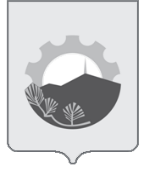 АДМИНИСТРАЦИЯ АРСЕНЬЕВСКОГО ГОРОДСКОГО ОКРУГА П О С Т А Н О В Л Е Н И Е28 февраля 2019 г.г.Арсеньев№136-паПредседатель комиссии- первый заместитель главы администрации городского округа;Секретарь комиссии- главный специалист отдела содержания городских территорий управления жизнеобеспечения администрации городского округа;Члены комиссии:- начальник управления жизнеобеспечения администрации городского округа, заместитель председателя комиссии;- начальник управления архитектуры и градостроительства администрации городского округа;- заместитель начальника управления жизнеобеспечения администрации городского округа;- начальник  отдела содержания городских территорий управления жизнеобеспечения администрации городского округа;- главный специалист организационного управления администрации городского округа;Представители Думы Арсеньевского городского округа- 2 человека (по согласованию);Представитель политической партии «Единая Россия»- (по согласованию);Представитель общественной организации АГСП «Арсеньевский городской Совет пенсионеров» - орган общественной самодеятельности- ( по согласованию);Представитель молодежного совета Арсеньевского городского округа- (по согласованию);Представитель общероссийской общественной организации «Всероссийское общество инвалидов»- (по согласованию)